Curriculum Vitae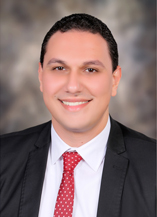 Khaled Khaled.363580@2freemail.com ________________________________________________________________________________________________________________________________________Education:(2006 – 2012) MBBCH Degree in medicine and surgery from Alexandria faculty of medicine, Alexandria University, Egypt.(2013 _ 2014) Internship year at Alexandria Main University Hospital (AMUH).(2016 _ 2018) Candidate for Master in Plastic & Reconstructive Surgery, Faculty of Medicine, Ein Shams University.(April 2017) PLAB 1 Passer.Academic Qualifications:(April 2013) MBChB in Medicine and General Surgery.(October 2016) English IELTS Overall Band Score 8.0(April 2017) DHA License (Eligibility Letter).(April 2017) PLAB 1 Passer._____________________________________________________________________Work Experience:   (September 2013 – September 2014) House Officer at Alexandria Main University
  Hospital (AMUH) (Egypt). (September 2013 – January 2014) General practitioner doctor at Lowaa El Islam hospital. (October 2013 – August 2014)   Trainee at the plastic and reconstructive surgery department
 at Alexandria Faculty of Medicine. Throughout this period, I participated in multiple
 operations as the main surgeon including multiple wounds and trauma cases management as well
 as hand surgery and burns cases. In addition to that I also participated in multiple reconstructive
 surgeries as the first assistant such as flaps and grafts cases. (January 2014 until now) Plastic and reconstructive surgery assistant to Dr/Mohamed El
 Shahat – a consultant at the student’s hospital – in multiple private hospitals including Al
 Salama Andalusia, Badrawy, Zamzam, Noor El Islam, Okba Ibn Nafee and other several
 hospitals. I assisted in multiple operations as the first assistant including rhinoplasty,
 abdominoplasty, breast reduction & augmentation, liposuction & lipofilling, thigh lift,
 management of burn cases and reconstructive surgeries including flaps and grafts. (September 2014 - November 2015) General Practitioner at Primary Health care center in
 Marsa Matrouh Governorate.   (December 2014) Measles Outbreak occurred in Siwa city in Egypt, I participated in the
   vaccination and awareness campaign.                                                                                                     .





  (November 2015 until now) Plastic and reconstructive surgery resident at Al-Alamen
   central hospital at the North Coast, work duties for 60 hours’ weekly in addition to emergency
   room shift.   (January 2016 until now) Deputy Administrator at Al-Alamen central hospital at the
  North Coast, work duties for 60 hours weekly in addition to emergency room shift.
 _______________________________________________________________________Professional experience:House OfficerAlexandria Main University Hospitals, Egypt          (September 2013 _ September 2014)- 12 months’ rotation within 8 departments. - Emergency Department which serves more than 5 governorates at the same time.- Anesthesia department: Learning the basics of anesthesia techniques.- Physical Medicine Department: Dealing with post-traumatic cases and learning the basic
   techniques of rehabilitation.- Obstetrics and Gynecology: Dealing with their emergencies and normal labor.- General Surgery: Dealing with surgical emergencies and performing minor surgeries.- Internal Medicine at Ras Al Ten Hospital, Ministry of Health, Alexandria: Dealing with
   internal medicine emergencies.- Pediatrics at El Shatby Hospital, Ministry of Health, Alexandria: Handling many of the
   pediatrics emergencies. -Tropical Department: Learning about endemic diseases and the proper ways of
  prevention and eradication of such diseases.  General PractitionerMinistry of Health, El Hamam Health Care Unit     (September 2014 _ November 2015)- GP practice in a rural underserved area, where we offered primary medical care service,
   including outpatient clinic for common medical and pediatric conditions.- Working as the head of a rural primary health care unit in underserved area in El
   Hamam Health Unit, Egypt.- Taking care of thousands of chronic patients looking over their files. - Pediatrics emergencies.- Referral of major emergencies to the city and university hospitals. - Advice on family planning. - Performing minor surgeries (suturing, abscess drainage). - Vaccination scheduling of thousands of children. - School visits for routine health checks and vaccination campaign for over 500 students. - Participation in the vaccination & awareness campaign during the measles outbreak in
  Siwa City in Egypt.Plastic & Reconstructive Surgery ResidentDr Mohamed El shahat’s main assistant            	    ( January 2014-Present)- Assisting Dr/Mohamed El Shahat in almost all of his operations in numerous private
   hospitals including Al Salama Andalusia, Badrawy, Zamzam, Noor El Islam, Okba Ibn Nafee
   and other several hospitals. -  Learning the proper ways of management of trauma cases.- Learning the proper ways of management of various wounds and the proper ways of
   suturing them to obtain the best cosmetic results.- Learning the basic skills for reconstructive plastic surgery e.g. flaps & grafts.- Dealing with all types of burn cases and knowing the most optimal ways to achieve the best
  results that are accepted by both the doctor and the patient.- Assisted in multiple operations as the first assistant including rhinoplasty, abdominoplasty,
   breast reduction & augmentation, liposuction & lipofilling, thigh lift, face lift, management
   of burn cases and reconstructive surgeries including flaps and grafts.AL-Alamein Central Hospital, North Coast, Egypt    ( November 2015-Present)- General Surgery examinations. - Dealing with all types of burn degrees. - Ward rotations and shifts and reporting cases to specialists and seniors. - Assisting & observing major trauma and general surgeries. - Dealing with RTA cases and knowing the proper ways of management of such cases.- Performing minor trauma surgeries. - Clerking patients. - Case presentations on a daily basis. - Impatient day to day care and monitoring. - Outpatient clinic management under specialists’ observation. _______________________________________________________________________General medical Skills
Good historian and during my internship year at Alexandria I have done most of the essential medical skills needed at this level such as:Cardiopulmonary resuscitation – Give different medications by IV, IM or SC routes – Insert IV cannula and give IV fluids – Arterial blood gases sampling and results interpretation – Give Oxygen therapy – Insert urethral catheter – Insert Ryle tube for oral feeding-  the insertion of central venous catheter and endotracheal tube – measuring central venous pressure –doing Abdominal paracentesis several times – Learning the basics of Ultrasound Abdominal examination of the liver, biliary tract and the kidney– ECG interpretation._______________________________________________________________________Working as general surgery resident:
Dealing with RTA cases including the optimal assessment and management of such cases, also I assisted in multiple exploration surgeries which had a significant importance in saving the lives of such patients.Working as the main surgeon in multiple cases such as appendectomy, cholecystectomy, hernias, fasciotomy, diabetic foot and hand infection. I also assisted in such cases with the hospital’s consultants and specialists.Such interventions were of a great help to me as they provided me with the needed skills for making a difference in the patient’s survival after RTAs and the proper way of assessing and handling the other elective cases.____________________________________________________________________________Working as plastic and reconstructive surgery resident:
I have gained a lot of experience in dealing with the difficult trauma cases with the help of my colleagues and seniors. Since my intern years I have dealt with a lot of trauma patients and learnt the proper ways of management of such cases. I’ve been the primary surgeon in a lot of these cases including several wound management and hand surgery. I assisted in a lot of reconstructive surgery cases such as flaps and grafts also in the management of burns cases.  Also I’ve been assisting Dr. Mohamed El-Shahat – a plastic and reconstructive surgery consultant – in almost all of his cases such as rhinoplasty, breast reduction and augmentation, abdominoplasty, liposuction and lipofilling, thigh lift, various grafts and flaps, proper management of burns cases and hand surgery for almost three years now.   Such interventions have given me a great experience in proper decision taking concerning the various trauma cases in addition to providing the necessary manual skills needed for the optimal management of such patients in order to get the best and most satisfactory results for me and the patient._____________________________________________________________________________Internships:
Internal Medicine DepartmentClinical Experience:Management of common clinical problems e.g. DM and HTN. Interpreting CXR and ECG.Pediatrics DepartmentClinical Experience:Observing neonatal resuscitation. Vaccination scheduling.Nutrition techniques.Obstetrics & Gynecology Department Clinical Experience:Gynecological examinations. Insertion of IUD. Assisting in normal labors, caesarian sections and D&C.General Surgery Department Clinical Experience:Examinations on several patients. Assisting and performing minor surgeries.Performing major surgeries such as appendectomy.Assisting major surgeries such as mastectomy, hernioplasty, abdomen explorations. Anesthesia Department Clinical Experience:Ex Pre-operative assessments.Basics of anesthesia techniques. Emergency DepartmentClinical Experience:Recognizing adult and pediatric emergencies.Observing patient management major trauma and critically ill patients.Physical Medicine DepartmentClinical Experience:Learning the basic techniques for the proper rehabilitation of post-traumatic patients.Tropical Medicine DepartmentClinical Experience:Learning about endemic diseases and the proper ways of prevention and eradication of such diseases._____________________________________________________________________________Knowledge:
I have read specialized text books in Plastic and reconstructive surgery: Fundamental Techniques of Plastic Surgery: and Their Surgical Applications, Key Notes on Plastic Surgery, Green's Operative Hand Surgery, Plastic Surgery Emergencies: Principles and Techniques, Grabb and Smith's Plastic Surgery, Aesthetic Plastic Surgery._____________________________________________________________________________Key Skills & Competencies:
 Experience of the day to day management of a busy doctors’ practice.Able to lead and motivate staff.Ability to prioritize workloads during busy periods.Controlling multiple projects at the same time.Very good surgical skills.Keeping up-to-date with the latest developments in general practice and Plastic & Reconstructive Surgery.Communication skills: Counsel patients suffering from complicated diseases, obtain informed consent, respond patiently to the patient`s queries and alleviate his concerns, breaking bad news and respond appropriately to requests of colleagues & Dealing with patients’ complaints about the quality of service of the practice.Language Skills: Arabic (Mother Tongue), English Fluency (IELTS band score of 8).Computer Skills: I have been using computers since my early childhood and I have attended Word, Excel and PowerPoint courses.______________________________________________________________________________Scientific Level:
-General grade for 6 years in Alex. Med. School   is GOOD.______________________________________________________________________________Other Information:Social and Student activities:-I have participated in the Alex. Med. Student Union the cultural committee in the year 2012And I have participated in many charity campaigns here in Egypt.Personality:-Hard worker, have leadership skills and I like team working, I am interested in studying Human Rights to get cure to all people.FinallyMedicine is the help boat to save the remaining humanity, Doctors are supposed to cure all people of different religions, ethnicity and color and that makes Medicine a unique thing full of pure humanity and mercy. ______________________________________________________________________________